Задание № 8 Тест по культуре Древней Руси. (Нужные варианты выделить синим цветом)Живопись была органической, неотъемлемой частью христианского храма. Его стены, своды и купола были обычно покрыты росписями. К расписыванию храма приступали лишь через год после его постройки. Это делалось для того, чтобы стены хорошо просохли. Затем их вторично увлажняли и писали красками по сырой штукатурке. Как называется такой вид живописи?МозаикаФрескаИконописьПанноОгромное влияние на храмовое зодчество Киевской Руси оказала византийская архитектура: в русских землях стали распространяться церкви, отличающиеся особой грандиозностью, величием, торжественностью. Данный тип храма представляет собой в плане равносторонний «греческий» крест с купольным перекрытием средокрестия. Назовите его.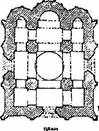 БазиликаКрестово-купольный тип храмаГреческий тип храмаРоманский тип храма.Создатели славянской азбуки, проповедники христианства. Их называют «славянскими просветителями». Назовите их.Первые расские святые Борис и ГлебПервый русский митрополит Илларион и Нестор-летописецПервые правители-христиане княгиня Ольга и кназь ВладимирБратья Кирилл и МефодийЛетописи – это исторические произведения XI-XVII вв., в которых повествование велось по годам. Назовите древнейшую летопись.Повесть о земле русскойПовесть временных летСлово о полку ИгоревеРусская правдаВ период феодальной раздробленности на Руси, в феодальных центрах появляются значительные архитектурные школы, каждая из которых обладает своими особенностями. К какой архитектурной школе относятся церковь Покрова на Нерли, Успенский собор, комплекс в Боголюбово?Новгородская школа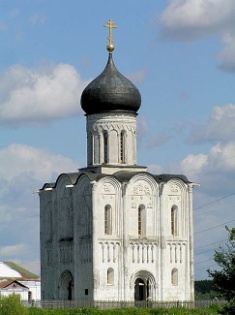 Владимиро-Суздальская школаМосковская школаКиевская школаВ Древней Руси широкое развитие получило декоративно-прикладное искусство, в том числе ювелирное. Узор из тонкой золотой или серебряной проволоки напаивали на металлический фон. Как называлась такая ювелирная техника?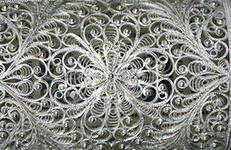 ФинифтьСканьЧерньмозаикаНазовите архитектурный памятник.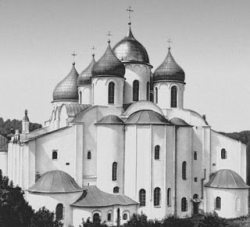 Покровский соборСофийский соборБлаговещенский соборАрхангельский соборМонастыри Древней Руси с самого начала их основания представляли собой нечто большее, чем просто религиозные институты. Они были очагами просвещения и письменности, здесь переводились на древнерусский язык книги, создавались летописи. В одном из монастырей создавал летопись и монах Нестор. Назовите этот монастырь.Киево-печёрский монастырьСоловецкий монастырьПсковско-Печёрский монастырьВалаамский монастырь«Затем послал князь по всему городу сказать: «Если не придёт кто завтра на реку – будь то богатый, или бедный, или нищий, или раб – будет мне врагом…» О каком событии говорит отрывок из летописи?Объединение Киева и НовгородаПоход Святослава на хазарКрещение РусиПоход Олега на ЦарьградАвтор иконы «Троица»:а) Феофан Грекб) Рублёвв) Дионисийг) Ушаков_____________________________Форма отчетности: Дистанционно.Сроки отчетности: до 10 октября.